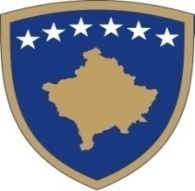 Republika e KosovësRepublika Kosova - Republic of KosovoQeveria - Vlada – GovernmentMinistria e Infrastruktures- Ministarstvo za Infrastrukturu - Ministry of InfrastructureBazuar në nenin 12, paragrafi 4 të Ligjit Nr. 03/ L -149 për Shërbimin Civil të Republikës së Kosovës, dhe në Ligjin Nr. 04/L-077 PërMarrëdhëniet e Detyrimeve, me qëllim të ofrimit të shërbimeve të veçanta, bën:Na osnovu člana 12. stav 4. Zakona Br. 03/L-149 o civilnoj službi Republike Kosovo, i Zakona Br. 04/L-077 o obligacionim odnosima, u cilju pružanja posebnih usluga, vrši:Rishpallje të Konkursit Publikpër Marrëveshje për Shërbime  të VeçantaRaspisivanje Javnog konkursa za Ugovor o posebnim uslugamaDetyrat dhe përgjegjësitëKoordinon dhe monitoron implementimin e Strategjisë Kombëtare për Zhvillimin e Aviacionit në Republikën e Kosovës sipas dinamikave të parapara;Është përgjegjës për përhapjen dhe familjarizimin e të gjithë vendimmarrësve në aviacion me këtë Strategji;Koordinon me Ministritë e tjera për çështjet e ndërlidhura dhe të cilat e afektojnë implementimin e mirëfilltë të Strategjisë;Ndjek me vëmendje politikat e Bashkimit Evropian mbi transportin ajror si dhe trendët e zhvillimit të aviacionit në BE dhe botë ;Mbledhja, procedimi dhe publikimi i statistikave të udhëtarëve dhe kargos  në Aeroportin Ndërkombëtar të Prishtinës dhe kompanitë ajrore Kosovare.Kryen detyrat tjera sipas kërkesave të Drejtorit të DepartamentitObaveze i odgovornosti Koordinira i prati sprovođenje Nacionalne strategije za razvoj vazduhoplovstva u Republici Kosovo prema predviđenoj dinamici;Odgovoran je za širenje i prihvatanje ove strategije od strane svih donosioca odluka u vazduhoplovstvu;    Koordinira sa drugim ministarstvima pitanja koja se nadovezuju i koja utiču na pravilno sprovođenje Strategije;    Pažljivo prati politike Evropske unije o vazdušnom saobraćaju kao i trendove razvoja vazduhoplovstva u EU i svetu;   Prikupljanje, obrada i objavljivanje statistika putnika i karga na Međunarodnom aerodromu Prištine, i kosovske avio kompanije;    Obavlja i druge dužnosti po nalogu direktora Odeljenja.Kualifikimet për këtë vend pune:•	 Diplomë Universitare, Fakulteti Juridik, Ekonomik  apo profil relevantKvalifikacije za ovo radno mesto:•	Univerzitetska diploma: Pravni fakultet i Ekonomski ili  relevantnog smeraAftësitë, përvoja dhe atributet e tjera që kërkohen:Shkathtësitë kompjuterike (Windows, Outlook, Microsoft Works/Office, Excel, Internet), së paku  (1) vite përvojë pune profesionale pas diplomimit.Njohja e gjuhës anglezeSposobnosti, iskustvo i druge osobine koje se zahtevaju:•	Kompjuterske veštine (Windows, Outlook, Microsoft Works/Office, Excel, Internet),•	najmanje jedan (1) godine stručnog rada nakon diplomiranja.•	Poznavanje engleskog jezika. Republika e KosovësRepublika Kosova - Republic of KosovoQeveria - Vlada – GovernmentMinistria e Infrastruktures- Ministarstvo za Infrastrukturu - Ministry of InfrastructureBazuar në nenin 12, paragrafi 4 të Ligjit Nr. 03/ L -149 për Shërbimin Civil të Republikës së Kosovës, dhe në Ligjin Nr. 04/L-077 PërMarrëdhëniet e Detyrimeve, me qëllim të ofrimit të shërbimeve të veçanta, bën:Na osnovu člana 12. stav 4. Zakona Br. 03/L-149 o civilnoj službi Republike Kosovo, i Zakona Br. 04/L-077 o obligacionim odnosima, u cilju pružanja posebnih usluga, vrši:Rishpallje të Konkursit Publikpër Marrëveshje për Shërbime  të VeçantaRaspisivanje Javnog konkursa za Ugovor o posebnim uslugamaDetyrat dhe përgjegjësitëËshtë përgjegjës për implementimin e Rregullores nr 2407/92 të Bashkimit Evropian mbi licencimin e operatorëve ajrorë;Bën procedimin e aplikacioneve të operatorëve të interesuar për tu licencuar në Kosovë;Mbledh, procedon dhe analizon me përpikëri të dhëna ekonomike mbi operatorin ajror siç janë Biznes Plani, Raportet Financiare, Statuti I Kompanisë, te dhënat mbi aksionaret, bordin e drejtorëve, menaxhmentin e lartë etj;Sigurohet që operatori ajror ka qëndrueshmëri financiare që realisht të mund të zhvillojë veprimtarinë e vet ;Sigurohet që operatori ajror posedon pulisë të vlefshme sigurie konform Rregullores nr. 785/2004 te Bashkimit Evropian mbi policat e kërkuara të sigurisë për operatorët ajror;Sigurohet qe  kriteret mbi pronësinë te përcaktuara ne  Rregulloren 2407/92 janë respektuar në tërësi;Përpilon arsyeshmërinë e rekomandimit apo mos rekomandimit për (mos) lëshimin e Lejes së Operimit një operatori Kosovar. Ky dokument duhet t’i përmbajë të gjitha informatat e nevojshme për marrjen e vendimit nga Ministri, duke përfshirë edhe faktet të marra për bazë kur është vërtetuar (jo)pronësia si dhe(jo) qëndrueshmëria financiare e operatorit ajror Kosovar;Është përgjegjës për auditimin e rregullt të performancës financiare të operatorit ajror Kosovar të licencuar;Përcjell vazhdimisht ndonjë amandamentim të mundshëm të Rregulloreve te Bashkimit Evropian për implementimin e të cilave është përgjegjës .Kryen detyrat tjera sipas kërkesave të Drejtorit të Departamentit.Obaveze i odgovornosti Odgovoran je za sprovođenje Uredbe br. 2407/92 Evropske unije o licenciranju vazduhoplovnih operatora;   Vrši obradu aplikacija zainteresovanih operatora za licenciranje na Kosovu;   Prikuplja, obrađuje i analizira precizno ekonomske podatke o vazduhoplovnom operatoru, kao što su: biznis plan, finansijski izveštaji, status kompanije, podaci o akcionarima, upravnom odboru, višem rukovodstvu itd.; Osigurava da jedan vazduhoplovni operator ima finansijsku održivost da realno može sprovoditi svoju delatnost;  Osigurava da vazduhoplovni operator poseduje važeću polisu osiguranja u skladu sa Uredbom br. 785/2004 Evropske unije o zahtevima za polise osiguranja za vazduhoplovne operatore;   Osigurava da su kriterijumi o vlasništvu, koji su utvrđeni Uredbom 2407/92, poštovani u potpunosti;   Izrađuje obrazloženje za davanje ili odbijanje preporuke za (ne)izdavanje Licence za rad jednom kosovskom operatoru. Ovaj dokumenat treba da sadrži sve neophodne informacije o donošenju odluke od strane Ministra, uključujući i činjenice uzete kao osnova kada je potvrđeno (ne)vlasništvo kao i finansijska (ne)održivost kosovskog vazduhoplovnog operatora;  Odgovoran je za redovnu reviziju finansijskog učinka licenciranog kosovskog vazduhoplovnog operatora;Neprekidno prati moguće izmene i dopune Uredbi Evropske unije o sprovođenju za koje je odgovoran;Obavlja i druge dužnosti po nalogu direktora Odeljenja.Kualifikimet për këtë vend pune:•	 Diplomë Universitare, Fakulteti Juridik dhe Ekonomik,  apo profil relevantKvalifikacije za ovo radno mesto:•	Univerzitetska diploma: Pravni fakultet i Ekonomski ili  relevantnog smeraAftësitë, përvoja dhe atributet e tjera që kërkohen:Shkathtësitë kompjuterike (Windows, Outlook, Microsoft Works/Office, Excel, Internet), së paku  (1) vite përvojë pune profesionale pas diplomimit.Njohja e gjuhës anglezeSposobnosti, iskustvo i druge osobine koje se zahtevaju:•	Kompjuterske veštine (Windows, Outlook, Microsoft Works/Office, Excel, Internet),•	najmanje jedan (1) godine stručnog rada nakon diplomiranja.•	Poznavanje engleskog jezika. Republika e KosovësRepublika Kosova - Republic of KosovoQeveria - Vlada – GovernmentMinistria e Infrastruktures- Ministarstvo za Infrastrukturu - Ministry of InfrastructureBazuar në nenin 12, paragrafi 4 të Ligjit Nr. 03/ L -149 për Shërbimin Civil të Republikës së Kosovës, dhe në Ligjin Nr. 04/L-077 PërMarrëdhëniet e Detyrimeve, me qëllim të ofrimit të shërbimeve të veçanta, bën:Na osnovu člana 12. stav 4. Zakona Br. 03/L-149 o civilnoj službi Republike Kosovo, i Zakona Br. 04/L-077 o obligacionim odnosima, u cilju pružanja posebnih usluga, vrši:Rishpallje të Konkursit Publikpër Marrëveshje për Shërbime  të VeçantaRaspisivanje Javnog konkursa za Ugovor o posebnim uslugamaDetyrat dhe përgjegjësitëKoordinon  punët me rastin e procedimit të aplikacionit për licencimin e  një operatori ajror kosovar me ç’rast Certifikata e Operatorit Ajror lëshohet nga AAC përderisa Leja e Operimit lëshohet nga MI;Informon AAC mbi secilin operator të huaj të licencuar;Informon MPB, ANP dhe KHAIA lidhur me çështjet që kanë të bëjnë me kompetencat e fushëveprimit të tyre.Kryen detyrat tjera sipas kërkesave të Drejtorit të Departamentit.Obaveze i odgovornosti Koordinira poslove prilikom obrade aplikacije za licenciranje jednog kosovskog vazduhoplovnog operatora, pri čemu Sertifikat vazduhoplovnog operatora izdaje ACV dok Licencu za rad izdaje MI;  Informiše ACV o svakom stranom licenciranom operatoru;  Informiše MUP, MAP i KIVNI o pitanjima koje se odnose na nadležnosti njihovih delokruga;   Obavlja i druge dužnosti po nalogu direktora Odeljenja. Kualifikimet për këtë vend pune:•	 Diplomë Universitare, Fakulteti Juridik dhe Ekonomik,  apo profil relevantKvalifikacije za ovo radno mesto:•	Univerzitetska diploma: Pravni fakultet i Ekonomski ili  relevantnog smeraAftësitë, përvoja dhe atributet e tjera që kërkohen:Shkathtësitë kompjuterike (Windows, Outlook, Microsoft Works/Office, Excel, Internet), së paku  (1) vite përvojë pune profesionale pas diplomimit.Njohja e gjuhës anglezeSposobnosti, iskustvo i druge osobine koje se zahtevaju:•	Kompjuterske veštine (Windows, Outlook, Microsoft Works/Office, Excel, Internet),•	najmanje jedan (1) godine stručnog rada nakon diplomiranja.•	Poznavanje engleskog jezika. Kushtet e pjesëmarrjes në konkurs:Të drejtë aplikimi kanë të gjithë Qytetarët e Republikës së Kosovës të moshës madhore të cilët kanë zotësi të plotë për të vepruar,  janë në posedim të drejtave civile dhe politike, kanë përgatitjen e nevojshme arsimore dhe aftësinë profesionale për kryerjen e detyravedhe të cilët kanë aftësitë fizike që kërkohen për pozitën përkatëse.Aktet ligjore dhe nënligjore që e rregullojnë rekrutimin: Përzgjedhja bëhet në pajtim me nenin 12 paragrafi 4 të Ligjit Nr. 03/L-149 të Shërbimit Civil të Republikës së Kosovës, Ligjin Nr. 04/L-077,Për Marrëdhëniet e Detyrimeve.  Në këtë konkurs zbatohet një procedurë e thjeshtësuar e rekrutimit.Procedurat e konkurrimit: Procedura e konkurrimit është e hapur për kandidatët e jashtëm. Paraqitja e kërkesave:Marrja dhe dorëzimi i aplikacioneve: Ministria e Infrastruktures/Divizioni për Burime Njerëzore, zyra nr. A204 kati II, ndërtesa e ish Germise,” Sheshi Nëna Terezë”, Prishtinë, ose mund të shkarkohen në ueb-faqen www.mi-ks.netPër informata më të hollësishme mund ta kontaktoni  Divizionine Burimeve Njerëzore. Tel. 038 200 28 547, prej orës 8:00 – 16:00. Konkursi mbetet i hapur 8 ditë kalendarike, nga dita e publikimit, që nga data: 12.05.2018  deri më 19.05.2018, që konsiderohet dita e fundit e mbylljes së konkursit.Aplikacionet e dërguara me postë, të cilat mbajnë vulën postare mbi dërgesën e bërë ditën e fundit të afatit për aplikim, do të konsiderohen të vlefshme dhe do të merren në shqyrtim nëse arrijnë brenda 2 ditësh; aplikacionet që arrijnë pas këtij afati dhe aplikacionet e mangëta refuzohen. Aplikacionit i bashkëngjiten kopjet e dokumentacionit për kualifikimin, përvojën dhe dokumentacionet e tjera të nevojshme që kërkon vendi i punës, për të cilin konkurrohet. Aplikacionet e dorëzuara nuk kthehen! Kandidatët e përzgjedhur në listën e ngushtë do të ftohen në intervistë nëpërmjet telefonit. Ministria e Infrastruktures, mirëpret aplikacionet nga të gjithë personat e gjinisë mashkullore dhe femërore, nga të gjitha komunitetet.Uslovi učešća na konkursu:Pravo na apliciranje imaju svi punoletni građani Republike Kosovo koji poseduju potpunu poslovnu sposobnosti, poseduju građanska i politička prava, poseduju neophodnu obrazovnu stručnu spremu i profesionalnu sposobnost za obavljanje zadataka i koji poseduju fizičke sposobnosti koja se zahtevaju za relevantnu poziciju.Zakonski i podzakonski akti kojima se reguliše regrutovanje: Izbor se vrši u skladu sa članom 12. stav 4. Zakona br. 03/L-149 o Civilnoj službi Republike Kosovo, Zakona br. 04/L-077, o obligacionim odnosima. Na ovom konkursu sprovodi se pojednostavljena procedura regrutovanja.Procedure konkurisanja: Procedura konkurisanja je otvorena za spoljne kandidate. Podnošenje zahteva:Preuzimanje i dostavljanje aplikacija: Ministarstvo infrastrukture/Divizija za ljudske resurse, kancelarija br. A204, II. sprat, bivša zgrada Grmije, ”Trg Majka Tereza”, Priština, ili se mogu preuzimati sa internet stranice www.mi-ks.netZa detaljnije informacije možete kontaktirati Diviziju za ljudske resurse. Tel. 038 200 28 547, od 8:00 – 16:00 časova. Konkurs ostaje otvoren 8 kalendarskih dana, od dana objavljivanja, od: 12.05.2018  do 19.05.2018. godine, koji se smatra poslednjim danom zatvaranja konkursa.Aplikacije dostavljene putem pošte, koje nose poštanski pečat na pošiljci dostavljene poslednjeg dana roka za apliciranje, smatraće se validnim i uzimaće se na razmatranje ukoliko stignu u roku od dva dana; aplikacije koje budu pristigle nakon ovog roka i nepotpune aplikacije, biće odbijene. Aplikaciji se prilažu kopije dokumentacija za klasifikaciju, iskustvo i ostala neophodna dokumentacija koja se zahteva za mesto, za koje se konkuriše. Dostavljene aplikacije se ne vraćaju! Kandidati koji budu izabrani u uži izbor biće pozvani na intervju preko telefona. Ministarstvo za infrastrukturu pozdravlja aplikacije svih lica, muškog i ženskog roda, svih zajednica.Emri i Institucionit:   Ministria e InfrastrukturesMinistarstvo infrastrukture Njësia Organizative:Departamenti i Aviacionit Civil Departman Civilne AvijacijeTitulli i punës:           Zyrtar/e për strategjitë, politikat e aviacionit civil dhe statistikat Službenik/ca za strategije, politike civilnog vazduhoplovstva i statistikeNumri i referencës:     03-01/2018/MI/DAC/MSHVNiveli i pagës:            437.55Raporton te:              Udhëheqësi i Divizionit të Politikave Zhvillimore Rukovodilac Divizije za razvojne politikeLloji i kontratës:          Marrëveshje për Shërbime  të Veçanta – (MSHV)Ugovor o posebnim uslugama – (UPU)Kohëzgjatja e kontratës:gjashtë (6) muaj Šest (6) meseci  Orari i punës:             I plotëPunoNumri i ekzekutuesve:1 (një)1 (jedan)Vendi:                         PrishtinëPrištinaEmri i Institucionit:   Ministria e InfrastrukturesMinistarstvo infrastrukture Njësia Organizative:Departamenti i Aviacionit Civil Departman Civilne AvijacijeTitulli i punës:           Zyrtar/e për Licencimin dhe Rregullim Ekonomik  Službenik/ca za licenciranje i ekonomsko uređenjeNumri i referencës:     04-01/2018/MI/DAC/MSHVNiveli i pagës:            437.55Raporton te:              Udhëheqësi i Divizionit të Licencimeve dhe Rregullimit Ekonomik Rukovodilac Divizije za licenciranje i ekonomsko uređenjeLloji i kontratës:          Marrëveshje për Shërbime  të Veçanta – (MSHV)Ugovor o posebnim uslugama – (UPU)Kohëzgjatja e kontratës:gjashtë (6) muaj Šest (6) meseci  Orari i punës:             I plotëPunoNumri i ekzekutuesve:1 (një)1 (jedan)Vendi:                         PrishtinëPrištinaEmri i Institucionit:   Ministria e InfrastrukturesMinistarstvo infrastrukture Njësia Organizative:Departamenti i Aviacionit Civil Departman Civilne AvijacijeTitulli i punës:           Zyrtar/e për Ndërlidhje me AAC, MPB, ANP dhe KHAIA Službenik/ca za vezu sa ACV-om, MUP-om, MAP-om i KIVNI-omNumri i referencës:     05-01/2018/MI/DAC/MSHVNiveli i pagës:            437.55Raporton te:              Udhëheqësi i Divizionit të Politikave Zhvillimore Rukovodilac Divizije za razvojne politikeLloji i kontratës:          Marrëveshje për Shërbime  të Veçanta – (MSHV)Ugovor o posebnim uslugama – (UPU)Kohëzgjatja e kontratës:gjashtë (6) muaj Šest (6) meseci  Orari i punës:             I plotëPunoNumri i ekzekutuesve:1 (një)1 (jedan)Vendi:                         PrishtinëPriština